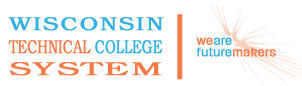 WTCS Repository10-804-134  Mathematical ReasoningCourse Outcome SummaryCourse InformationCourse CompetenciesDescriptionAll college students, regardless of their college major, need to be able to make reasonable decisions about fiscal, environmental, and health issues that require quantitative reasoning skills. An activity based approach is used to explore numerical relationships, graphs, proportional relationships, algebraic reasoning, and problem solving using linear, exponential and other mathematical models. Students will develop conceptual and procedural tools that support the use of key mathematical concepts in a variety of contexts. This course may be used as the first of a two part sequence that ends with Quantitative Reasoning as the capstone general education math requirement.Instructional LevelA.A.S. -  Associate in Applied Science Total Credits3.001.Demonstrate operation sense by communicating verbally and symbolically the effects of common operations on numbers.Demonstrate operation sense by communicating verbally and symbolically the effects of common operations on numbers.Assessment StrategiesAssessment Strategies1.1.by completing assignments, quizzes, lab work, and tests with a satisfactory score as detailed in the grading scale1.2.by active participation in class discussion and activitiesCriteriaCriteria1.1.you use correct operation sense in algebraic expressions1.2.you communicate verbally and symbolically the correct effects of common operations on numbers1.3.you represent very large and very small numbers from real-world problems using scientific notation1.4.you explain the importance and value of using scientific notation1.5.you demonstrate how and when to estimate results, solve problems, detect errors, and check accuracy.1.6.you apply quantitative reasoning to solve problems involving quantities or rates.1.7.you convert between different measurement units and use measurement terms correctly1.8.you compute different types of mathematical data summaries such as: measures of central tendancy and mathematical models.1.9.you use measures of central tendancy and mathematical models to represent data. 1.10.you read, interpret, and make decisions based upon data from graphical displays such as line graphs, bar graphs, scatterplots, and histograms.2.Apply quantitative reasoning strategies to solve real-world problems involving ratios, rates, proportions, and scalingApply quantitative reasoning strategies to solve real-world problems involving ratios, rates, proportions, and scalingAssessment StrategiesAssessment Strategies2.1.by completing assignments, quizzes, lab work, and tests with a satisfactory score as detailed in the grading scale2.2.by active participation in class discussion and activitiesCriteriaCriteria2.1.you identify proportional relationships from verbal and numeric representations2.2.you compare proportional relationships represented in different ways2.3.you apply quantitative reasoning strategies to solve real-world problems with proportional relationships2.4.you appropriately use whole numbers, fractions, decimals, and units to describe and fully explain proportional relationships3.Describe the underlying structure of quantitative reasoning problems using the language and structure of algebraDescribe the underlying structure of quantitative reasoning problems using the language and structure of algebraAssessment StrategiesAssessment Strategies3.1.by completing assignments, quizzes, lab work, and tests with a satisfactory score as detailed in the grading scale3.2.by active participation in class discussion and activitiesCriteriaCriteria3.1.you explain the various uses of variables to represent quantities or attributes3.2.you describe the effect that a change in the value of one variable has on the value(s) of the other variables in an algebraic relationship3.3.you construct and use equations or inequalities to accurately represent relationships involving one or more unknown or variable quantities to solve problems.4.Translate quantitative reasoning problems from a variety of contexts into mathematical modelsTranslate quantitative reasoning problems from a variety of contexts into mathematical modelsAssessment StrategiesAssessment Strategies4.1.by completing assignments, quizzes, lab work, and tests with a satisfactory score as detailed in the grading scale4.2.by active participation in class discussion and activitiesCriteriaCriteria4.1.you translate problems from a variety of contexts into linear, exponential, or quadratic mathematical representations and vice versa4.2.you describe the behavior of common types of functions using words, algebraic symbols, graphs, and tables4.3.you identify when a linear model or trend is reasonable for given data.  When a linear model does not appear to be reasonable, you explore the applicability of other models.4.4.you identify important characteristics of functions in various representations.4.5.you use appropriate terms and units to describe rate of change4.6.you explain why mathematical models used to characterize real-world scenarios or physical relationships may be inexact or subject to error from many sources, including variability